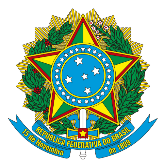 MINISTÉRIO DA CIDADANIASECRETARIA ESPECIAL DA CULTURAANEXO 2EDITAL Nº 01/2019CHAMADA PÚBLICA PARA COMPOSIÇÃO DO CONSELHO NACIONAL DE POLÍTICA CULTURAL (CNPC) NO TRIÊNIO 2019/2022MODELO DE DECLARAÇÃO DE CIÊNCIA, DISPONIBILIDADE E AUTORIZAÇÃO DE USO DE IMAGEMEu, _____________________________________________________, RG nº: _________________, CPF nº: ________________, residente e domiciliado à_________________________________________________________________________, bairro___________________, na cidade de _________________UF: _______na condição de indicado para vaga de representante da sociedade civil no Conselho Nacional de Política Cultural no triênio 2019/2022 reconheço sob as penas da lei que:Estou ciente dos meus direitos e deveres e dos procedimentos definidos pelo presente edital para composição do Conselho Nacional de Política Cultural (CNPC) no triênio 2019/2022, zelando pela observância das suas determinações;Declaro que estou de acordo com a minha indicação para a vaga de representante da sociedade civil no CNPC;Declaro que tenho disponibilidade para participar das atividades do CNPC, na qualidade de representante da sociedade civil;Declaro que as informações e documentos apresentados nesta inscrição são de minha inteira responsabilidade, sendo a expressão da verdade;Declaro não ser ocupante de função de confiança ou cargo de comissionado no setor público;Autorizo o Ministério da Cidadania, por meio da Secretaria Especial da Cultura, a publicar e divulgar, mediante reprodução, distribuição, comunicação ao público e quaisquer outras modalidades de utilização, sem quaisquer ônus, por tempo indeterminado, os conteúdos desta inscrição;Declaro que não me enquadro nas vedações expressas neste edital, sendo motivo de eliminação em qualquer fase desta chamada pública.Por esta ser a expressão da minha vontade, declaro que assumo total responsabilidade pela veracidade das informações e pelos documentos apresentados cujos direitos autorais estejam protegidos pela legislação vigente.(Local e data) ___________________, ________/____________/2019._________________________________________AssinaturaRG